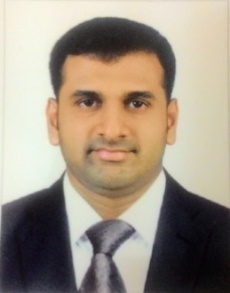 NIKIL NIKIL.295054@2freemail.com  Work with a great, innovative and growth oriented team and to technically achieve something which is really memorable when you turn back after many years. Interested to learn new technologies and use them for develop my own innovations.Expertise in PHP and CodeIgniter Framework with experience in implementing in enterprise level Web Applications.Specialized in MySQL with experience in designing Database schema for enterprise web application.Strong Problem Solving Skills and good Communication skills.Agile Scrum Practitioner.3 years experience in Enterprise Web Application Development.Worked with Fujairah Chamber of Commerce & Industry Fujairah, U.A.E as Software Engineer.Worked with Altrik Technologies Cochin, Kerala as Senior Programmer.Worked with Lupe Technologies Pvt. Ltd. Trivandrum, Kerala as Senior Programmer. B.Tech Computer Science (6.24 CGPA) from Lourdes Matha College of Science & Technology, Tvm, 2013.12Th standard (84% aggregate) from ST JOHN’S H.S.S 2009.10Th standard (94% aggregate) from ST JOHN’S H.S.S 2007.Languages	:	 PHP, JavaDBMS Packages	:	 My Sql, SQL ServerFrameworks	:      CodeigniterGUI Tools	:	 HTML5, CSS3, BootStrap, JavaScript, JQuery, AJAX, AngularJS    Operating Systems	:	 Windows, LinuxSoftware	:      MS Office, Adobe PhotoshopIDEs and Tools	:	 Visual Studio, Eclipse, Spring Tool Suite, Putty, Filezilla, Tortoise SVNOthers	:	 Trouble shooting Desktop PC, laptop & printersCAREER OBJECTIVE		SKILLS SUMMARY		PROFILE SUMMARY		EDUCATION SUMMARY		TECHNICAL SKILLS		WORK EXPERIENCE		PROJECT  1Project TitleClientRoute MentorTechnologiesPHP, Codeignator Framework, Ajax, JQuery, JavaScript, MySQL, XAMPP ServerBrief DescriptionRoles & Responsibilities90% automated output of route scheduling within 10 minutes without an excel platform with any of employees/shifts within the matrix as per client policy. Manual interventions will be around 10%, as our routing is based on GPS latitude and longitude of earth. Route Mentor's GPS Tracking solution provides an excellent platform to do live tracking of the vehicles on trip.Designed and Developed the UI and Business logic for the modules tracking vehicles, drivers and vendors. Implemented, Tested and deployed the Web Application. Demonstrations of features developed to Clients.Discussions with Client on Requirements/change request capture & documentation.PROJECT 2Project TitleClientCustomer Data Management System.Shalom IndiaTechnologiesPHP, Ajax, Html, JQuery, JavaScript, MySQL, XAMPP ServerBrief DescriptionRoles & ResponsibilitiesCDMS is a project aimed at managing the Shalom India’s thousands of customers. It is a system for managing a company's interactions with current and future customers. It is a simple system used to keep track of customers information’s such as address, phone no, fax, email, D.O.B. etc. Import customer information from Excel sheets. Through this software we can send mails and messages to the customers.Designed and Developed the UI and Business logic for the modules Company, Customers, Parish and Newsletter. Designed the database schema and wrote stored procedures for the same.Implemented, Tested and deployed the Web Application. Demonstrations of features developed to Clients.Discussions with Client on Requirements/change request capture & documentation.PROJECT  3Project TitleClientGrnUkTechnologiesPHP, Ajax, JQuery, JavaScript, MySQL, XAMPP ServerBrief DescriptionRoles & ResponsibilitiesGrnUk is an online Rosary network where the users can login and pray at particular time slots. Website is managed by the admin using a Content Management System (CMS) where the admin configure the front end activities through the back end module.Designed and Developed the UI and Business logic for the modules scheduling, users and calendar. Implemented, Tested and deployed the Web Application. PERSONAL DATADate of Birth12th February 1991SexMaleNationalityStateIndianKeralaMarital StatusSingleLanguagesEnglish, MalayalamInterestsVisa StatusPhotography, TravellingVisit Visa (Expire on 8th June 2017)